Государственное  бюджетное учреждение дополнительного образованияЦентр психолого-педагогической, медицинской и социальной помощи  Выборгского района Санкт-ПетербургаОтчет по работе добровольческого движения апрель 2020-2021 учебный годЗам. директора по ОПР: Кулагина С.А.Педагог-психолог Воробей А.А.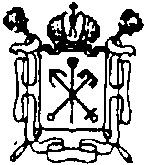 № п./п.Название мероприятияЦель деятельностиСодержание деятельностиУчастникиДата проведенияФотоотчетВсероссийская акция «Сообщи, где торгуют смертью»Информирование о телефонах горячей линииИнформирование о телефонах горячей линииНа странице вконтактеДобровольцы Выборгского района | ВКонтакте (vk.com)апрель 2021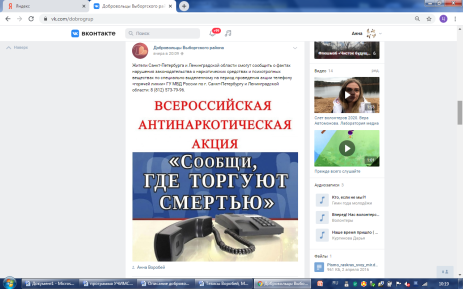 34 просмотраРайонная акция «Бодрая зарядка» Обучающиеся делают зарядку для пропаганды ЗОЖОбучающиеся делают зарядку для пропаганды ЗОЖГБОУ №471,105,117,65,474,517,453и др. ГБОУ районаапрель 2021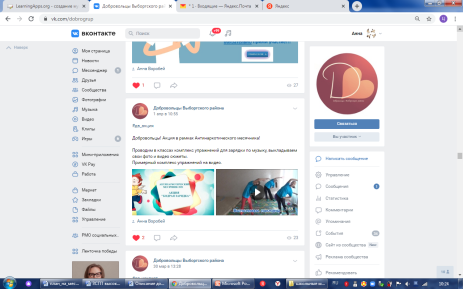 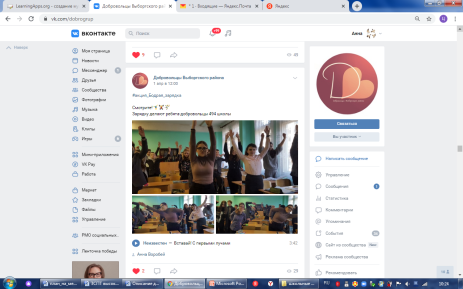 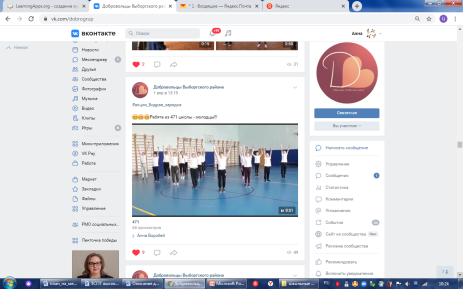 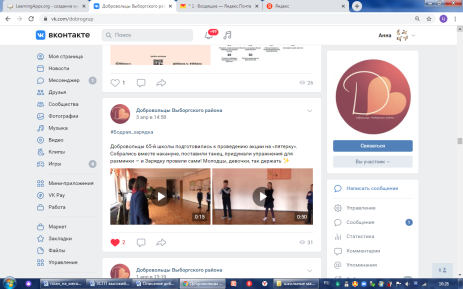 213 человекСетевая акция «Знание-Ответственность-Жизнь» Создают плакаты на тему «Знание-Ответственность-Жизнь»Создают плакаты на тему «Знание-Ответственность-Жизнь»На странице вконтактеДобровольцы Выборгского района | ВКонтакте (vk.com)апрель 2021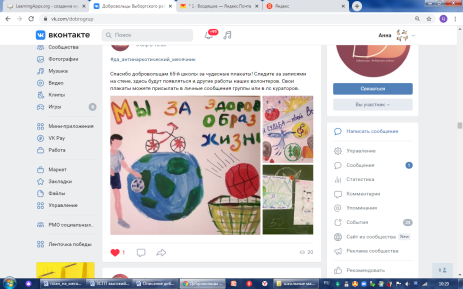 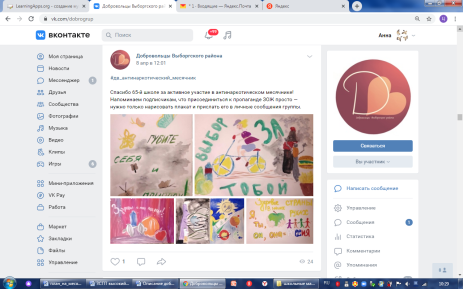 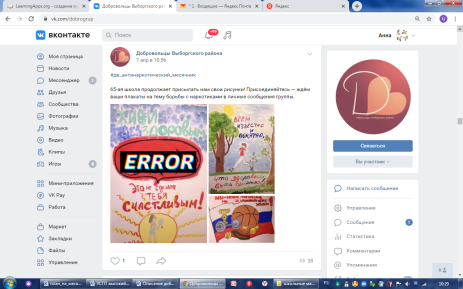 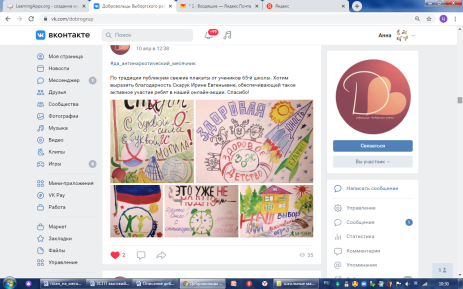 117 человекАкция «Выбирая жизнь» Написание статьи по ЗОЖ.Написание статьи по ЗОЖ.На странице вконтактеДобровольцы Выборгского района | ВКонтакте (vk.com)апрель 202121 человек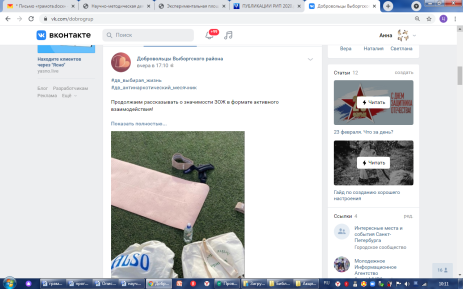 Флешмоб «Смотри на меня! Делай как я!»Выкладывают фото, как занимаются хобби в противопоставление вредным привычкамВыкладывают фото, как занимаются хобби в противопоставление вредным привычкамНа странице вконтактеДобровольцы Выборгского района | ВКонтакте (vk.com)апрель 2021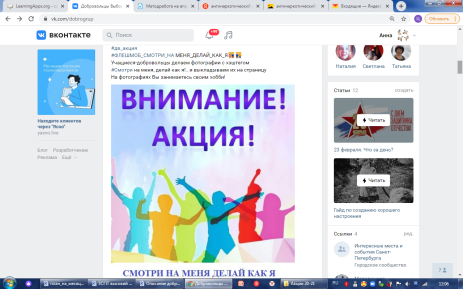 Акция «Скажи просто «НЕТ!» Выкладывают фото с хештегом #НЕТ!Выкладывают фото с хештегом #НЕТ!На странице вконтактеДобровольцы Выборгского района | ВКонтакте (vk.com)апрель 2021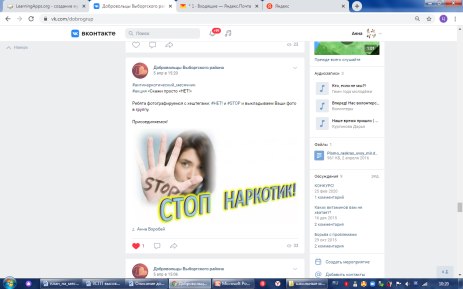 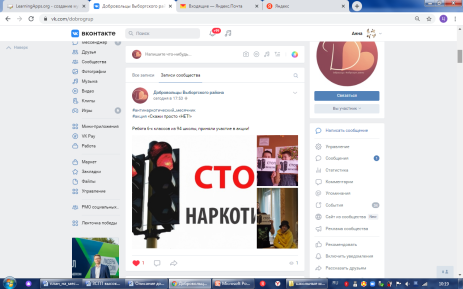 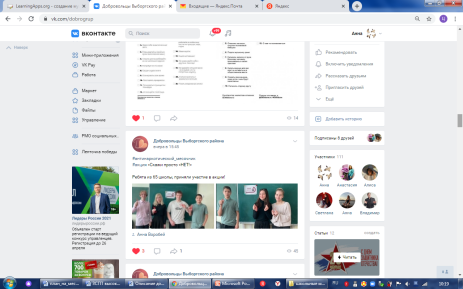 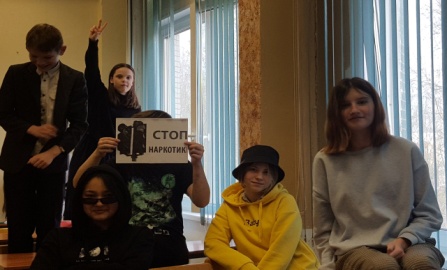 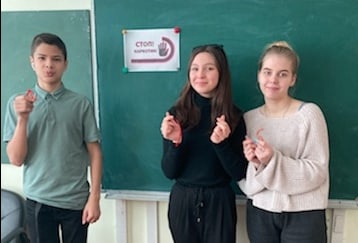 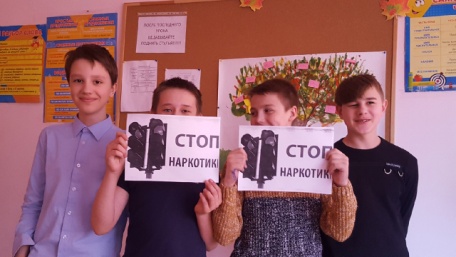 94 просмотраАкция «Сделай правильный выбор» Интервьюирование по ЗОЖИнтервьюирование по ЗОЖГБОУ №105,117,65,453,474На странице вконтакте Добровольцы Выборгского района | ВКонтакте (vk.com)апрель 2021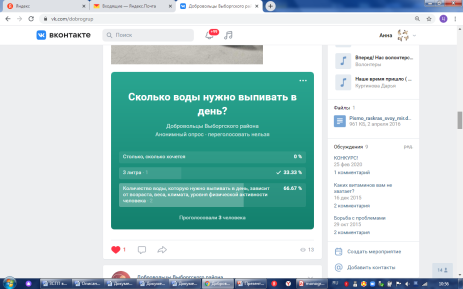 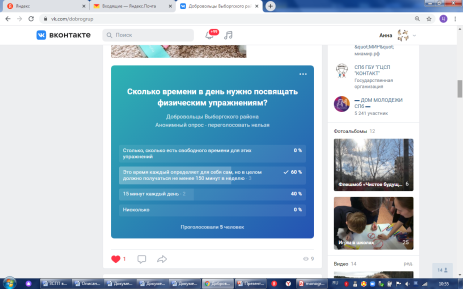 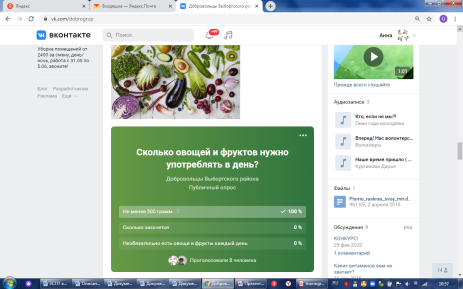 60просмотровРайонный онлайн конкурс песни «Все в порядке – спасибо зарядке!» Создают музыкальные клипы на тему «Все в порядке – спасибо зарядке!»Создают музыкальные клипы на тему «Все в порядке – спасибо зарядке!»На странице вконтакте Добровольцы Выборгского района | ВКонтакте (vk.com) ГБОУ Выборгского района (обучающиеся 5 -11 классов)апрель 2021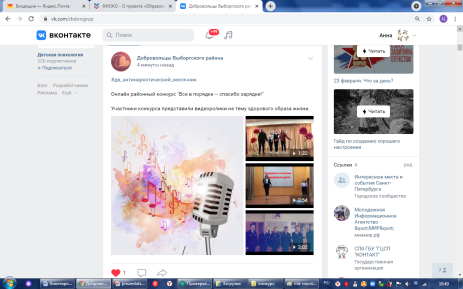 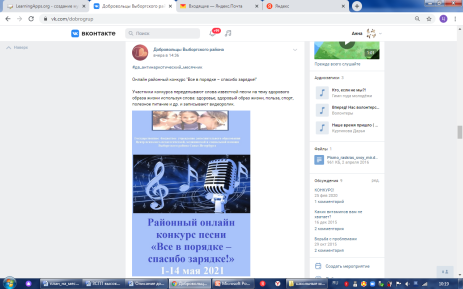 